Kolorowe nadziewane jajkaPrzygotuj faszerowane jajka tak jak zawsze. Białka jednak zanurz w barwniku spożywczym,
 a będą kolorowe jak pisanki :)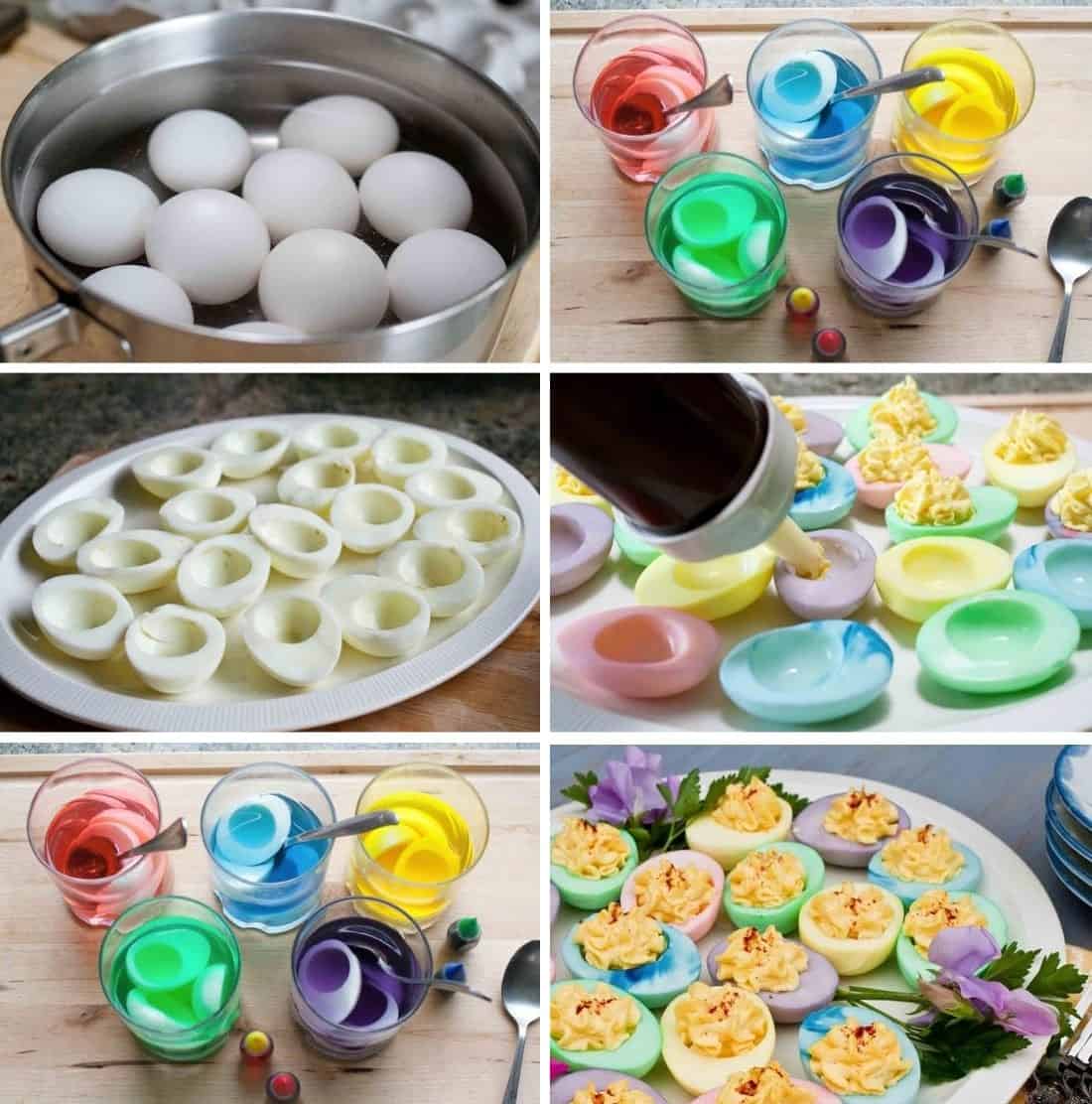 Kurczaczki wyglądające z jajkaKolejny pomysł na faszerowane jajka, tym razem wyglądające jak kurczaczek wyglądający ze skorupki :) Dzieciom na pewno spodoba się taka przekąska. 
Składniki

     6 jajek na twardo
     50 gramów majonezu
     Sól
     Pieprz
     Kminek
     Keczup
     Nori, pokrojone w małe kółka
     Marchewka pokrojona w cienkie paluszki
     Baby Star Ramen (przekąska ramen instant) opcjonalnie


     Odkroić trochę z góry gotowanego jajka.
     Wytnij środek jajka w zygzakowaty wzór oddzielający górę od dołu.
     Umieść żółtka w misce i połącz z majonezem, solą, pieprzem i kminkiem. Włóż mieszaninę do worka do szprycowania.    Przełóż mieszankę żółtka do białek i udekoruj kurczaka,  kawałkami marchwi i keczupem, aby uzyskać twarz.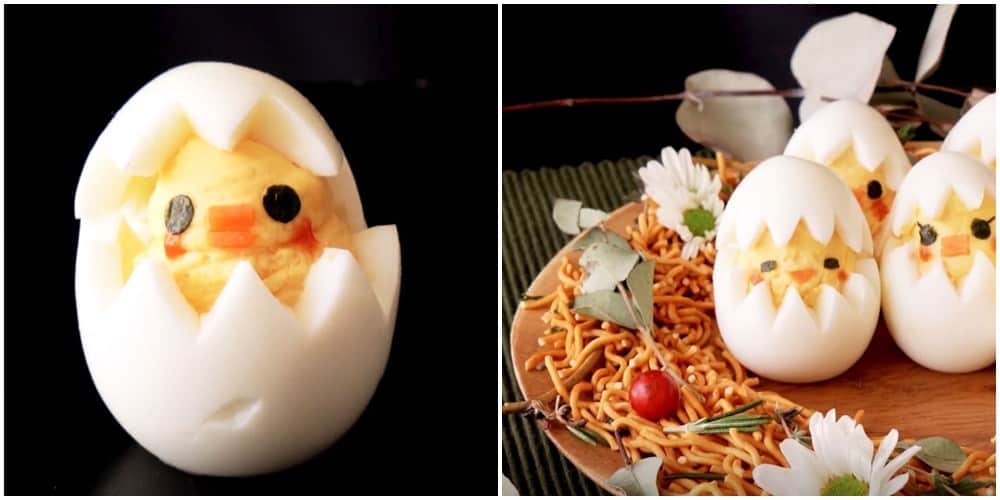 Owocowe przekąski na WielkanocPrzydadzą się nam foremki do wykrajania ciastek z Wielkanocnymi motywami. Za jej pomocą wystarczy wykroić środki owoców aby zrobić Wielkanocne i zdrowe przekąski dla dzieci.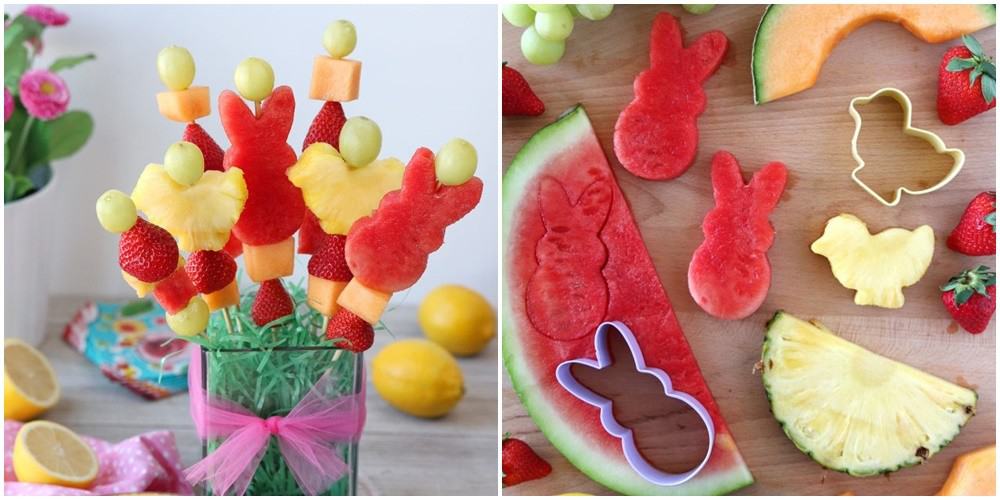 Jajeczne śniadania dla dzieciWielkanocne pomysły na śniadania dla dzieci to coś co skusi każdego niejadka. Zobaczcie co można zrobić z jajka i marchewki :)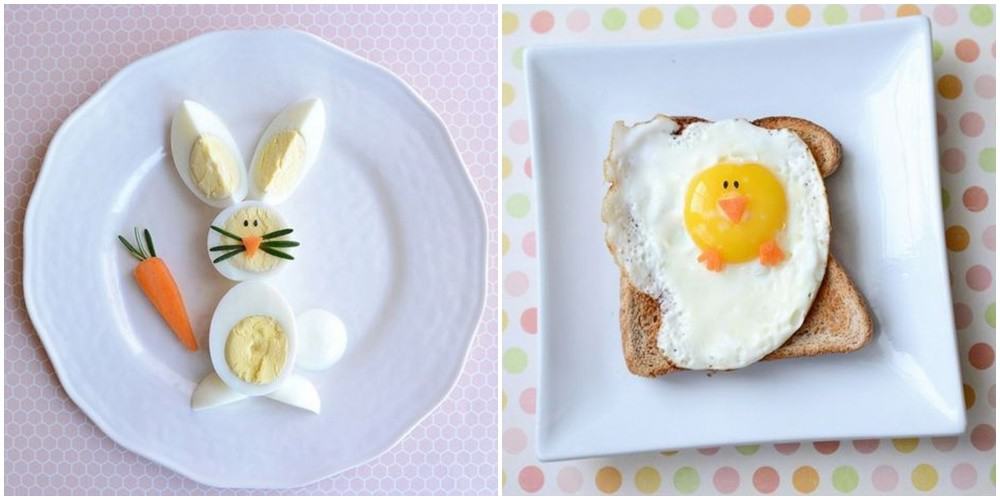 Jadalne ozdoby z jajekSame jajka również możemy podać na wiele rożnych i ciekawych sposobów :) Zobaczcie kilka z nich. Na pewno Was zainspirują i zaskoczą wszystkich gości :)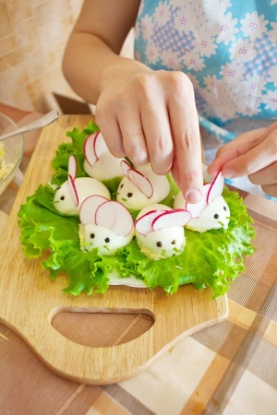 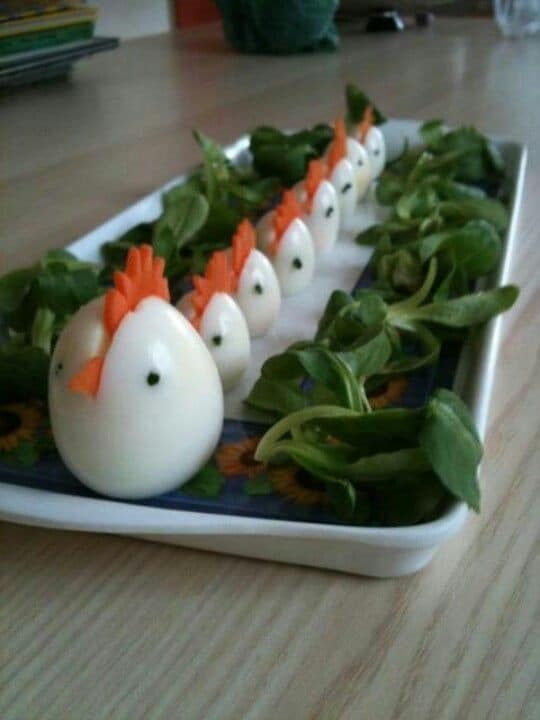 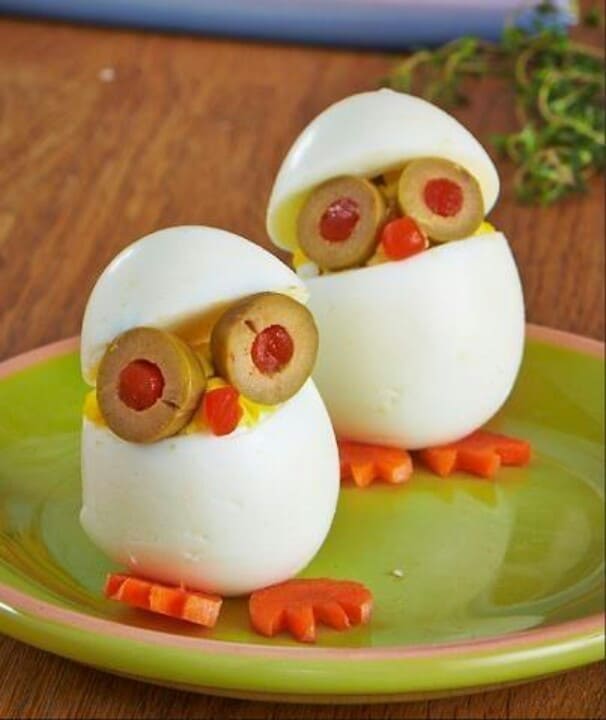 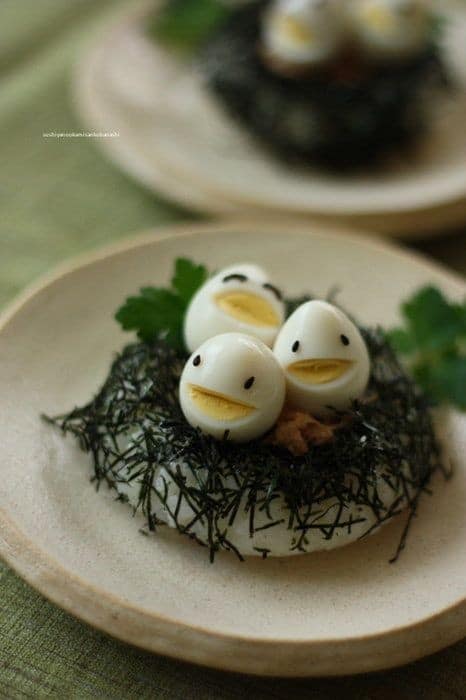 